.Start after 27 seconds[1-8] Side Shuffle, Rock Recover, Side Shuffle, Rock Recover[9-16] Out, Out, In In, Jazz box Turn 1/4 Cross[17-24] Side Shuffle, Rock Recover, Side Shuffle, Rock Recover[25-32] R Kick forward , R Kick side, R Sailor step, L Kick forward, L Kick side, L Sailor Step(During wall 5, do 32 counts & Restart)[33-40] Vine Right, Right Scissors, Hold & Clap[41-48] L Side-Rock, Recover ,Cross L ,Hold(clap), R Side-Rock, Recover, Cross R,Hold (clap)[49 – 56] Rock Recover, L shuffle back, Back Rock Recover , R shuffle Forward[57-64] Cross Side Together x2, Coaster, Step, Pivot 1/2(option*:*1-2 Cross left over right ,Touch to right side with right*3-4 Cross right over left,Touch to left side with left )Note: Restart: during wall 5, dance 32 counts & RestartHave Fun !Contact: Website: http://blog.xuite.net/dgtea1985936/twblogLast Update – 24th Nov 2014The Best Christmas Gift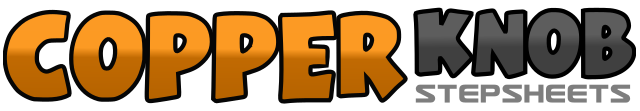 .......Count:64Wall:4Level:Easy Intermediate.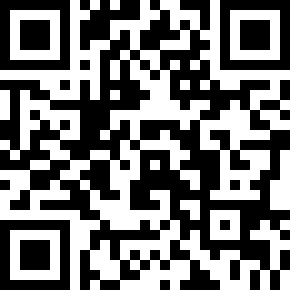 Choreographer:Ingrind Kan (TW) - November 2013Ingrind Kan (TW) - November 2013Ingrind Kan (TW) - November 2013Ingrind Kan (TW) - November 2013Ingrind Kan (TW) - November 2013.Music:All I Want for Christmas Is You - Justin Bieber & Mariah CareyAll I Want for Christmas Is You - Justin Bieber & Mariah CareyAll I Want for Christmas Is You - Justin Bieber & Mariah CareyAll I Want for Christmas Is You - Justin Bieber & Mariah CareyAll I Want for Christmas Is You - Justin Bieber & Mariah Carey........1 & 2Step R to R side, Step L next to R, Step R to R side3 – 4Rock L back, Recover on R5 & 6Step L to L side, Step R next to L, Step L to L side7-8Rock R back, Recover on L1-2,Step right foot out to right side , Step left foot out to left side,3-4Step right foot back , Step left Together5-6Cross step right over left Step back on left.7-8Turn1/4 to right side Step right. Cross step left over right1 & 2Step R to R side, Step L next to R, Step R to R side3-4Rock L back, Recover on R5 & 6Step L to L side, Step R next to L, Step L to L side7-8Rock R back, Recover on L1 - 2Kick right foot forward (1), kick right to right side (2)3 & 4Cross right behind left (3), step left to left side (&), step right to right side (4)5 - 6Kick left foot forward (5), kick left to left side (6)7 & 8Cross left behind right (7), step right to right side (&), step left to left side (8)1-4Step right foot to right side, step left foot crossed behind right, step right foot to right side, step left foot across front of right5-7Step right foot to right side, step together with left, step right foot across left, hold & clap1-4L side rock, recover weight on R, cross step L over R , Hold with clap5-8R side rock, recover weight on L, cross step R over L , Hold with clap1-2Cross Rock left over right, Recover on right3&4Step back on left , step right next to left (&), step back on left5 -6Rock Back on right (5), recover weight to left7&8Step forward on right , step left next to right (&), step forward on right1&2Cross left over right, step right slightly out to right side, step together with left3&4Cross right over left, step left slightly out to left side, step together with right5&6Step back on left, step together with right, step forward on left7-8Step right forward. Pivot 1/2 turn left.